ИГРЫ СО СЧЕТНЫМИ ПАЛОЧКАМИИгры со счетными палочками позволят детям развить мелкую моторику рук, закрепить знания о форме, величине, пространственном положениипредметов, овладеть навыками композиции сюжетного рисунка. Задания составлены с постепенным усложнением по тематическому принципу, дополнены загадками и стихотворениями. Подготовила материал воспитатель МБДОУ детского сада № 33 «Светлячок» Локоть Н.Л..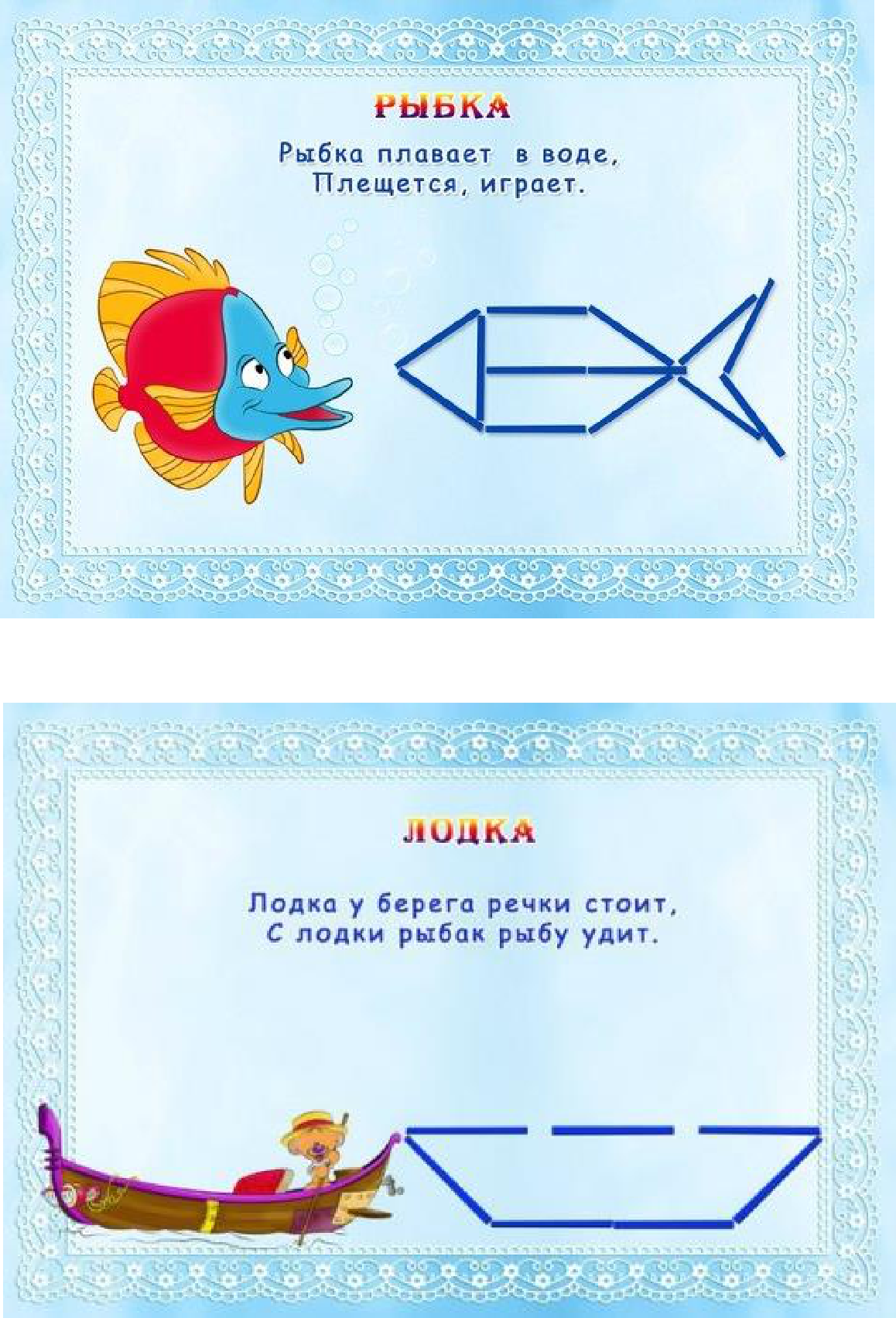 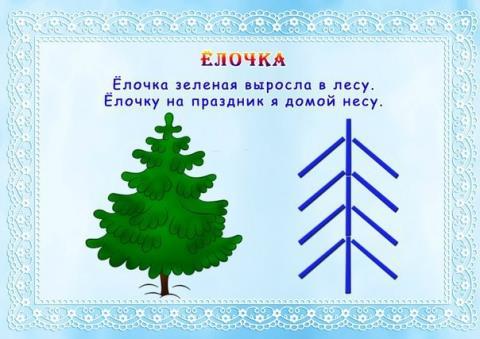 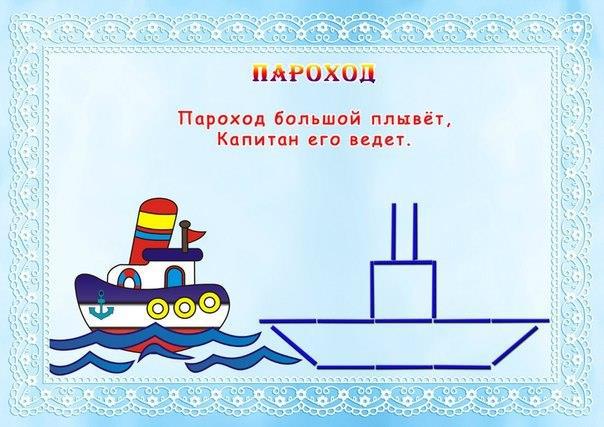 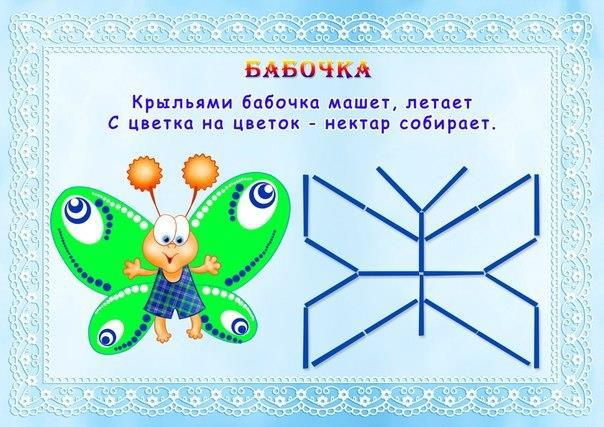 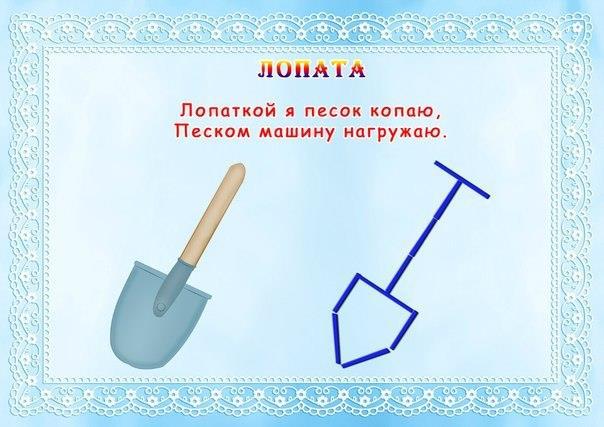 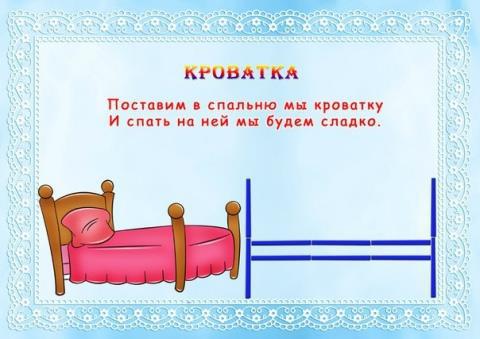 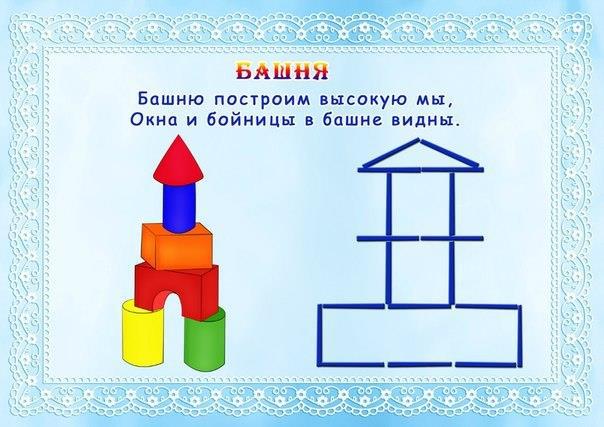 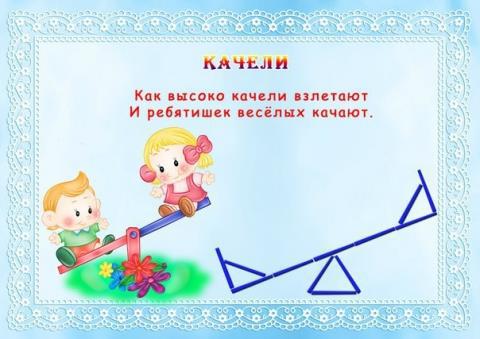 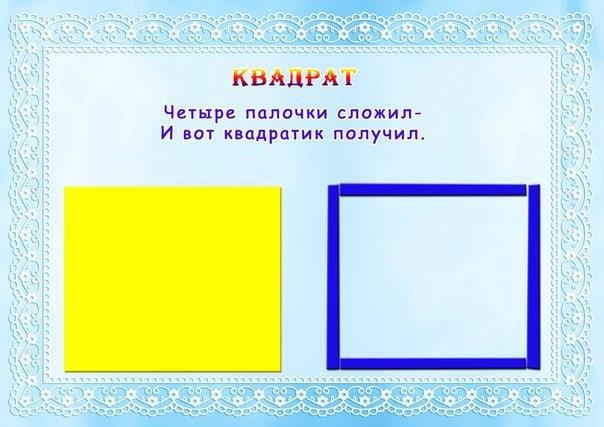 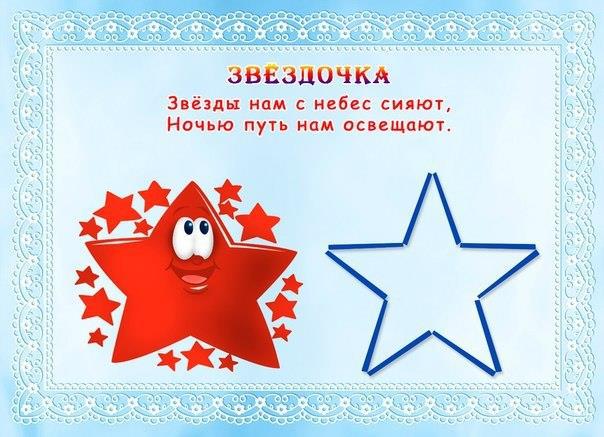 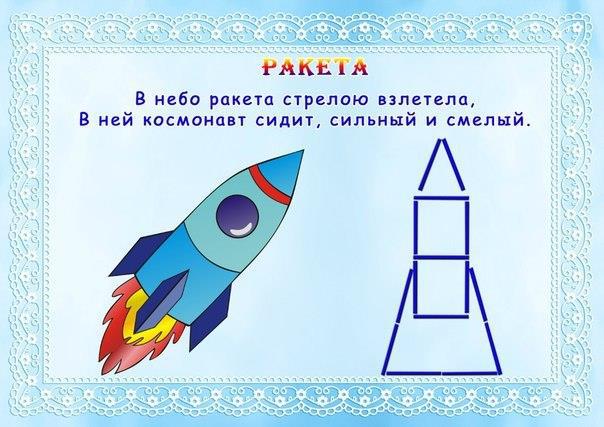 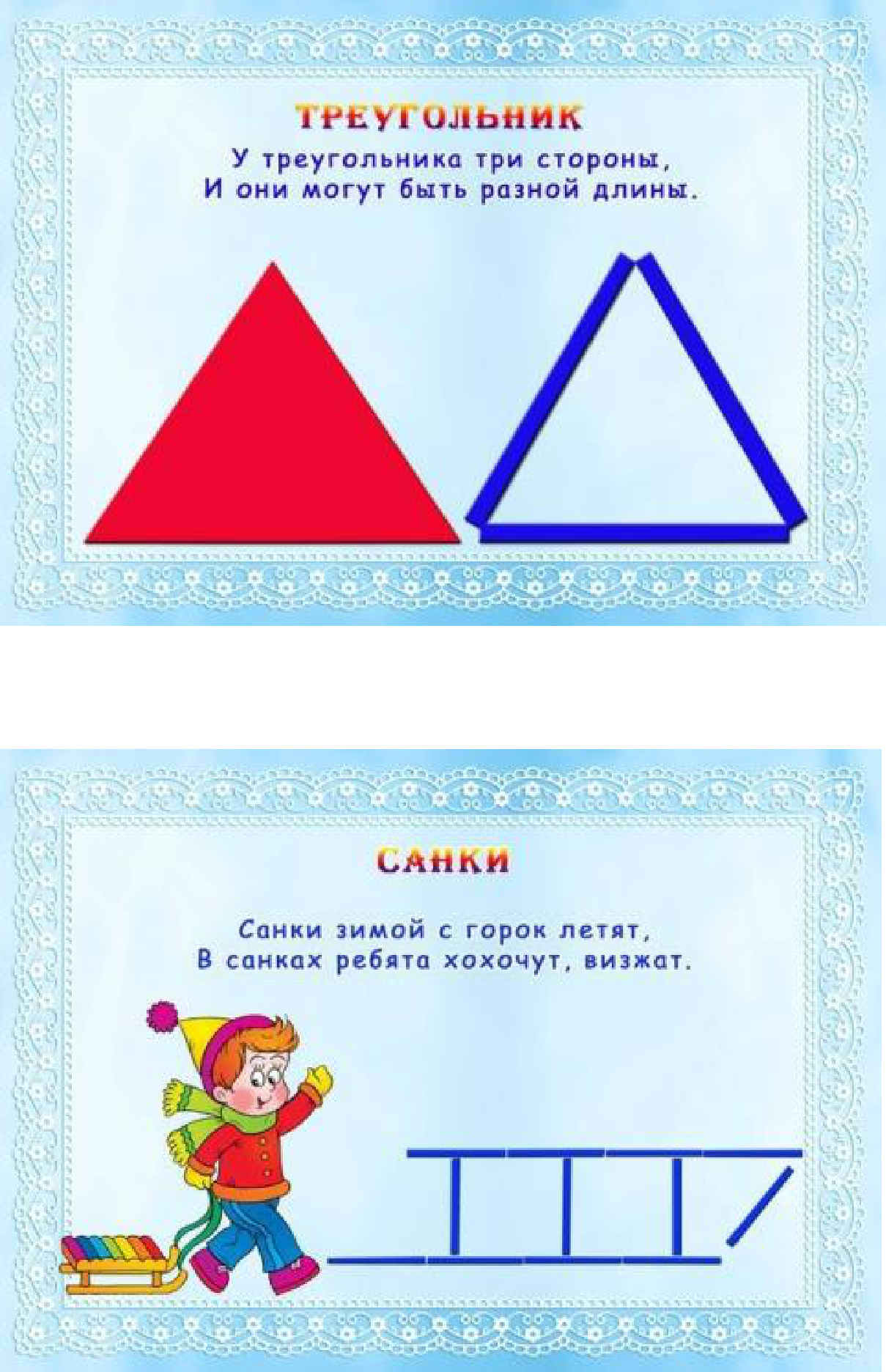 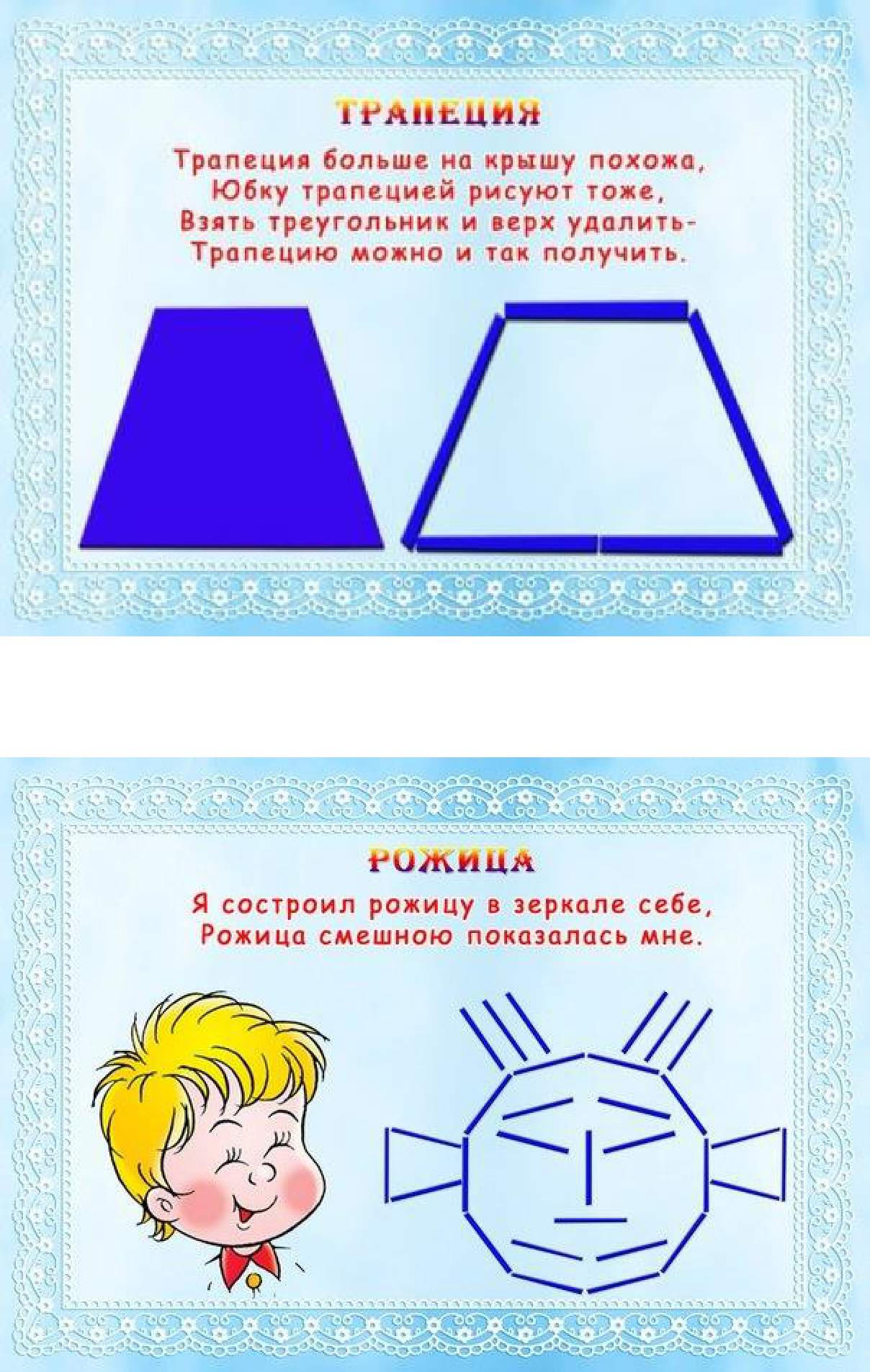 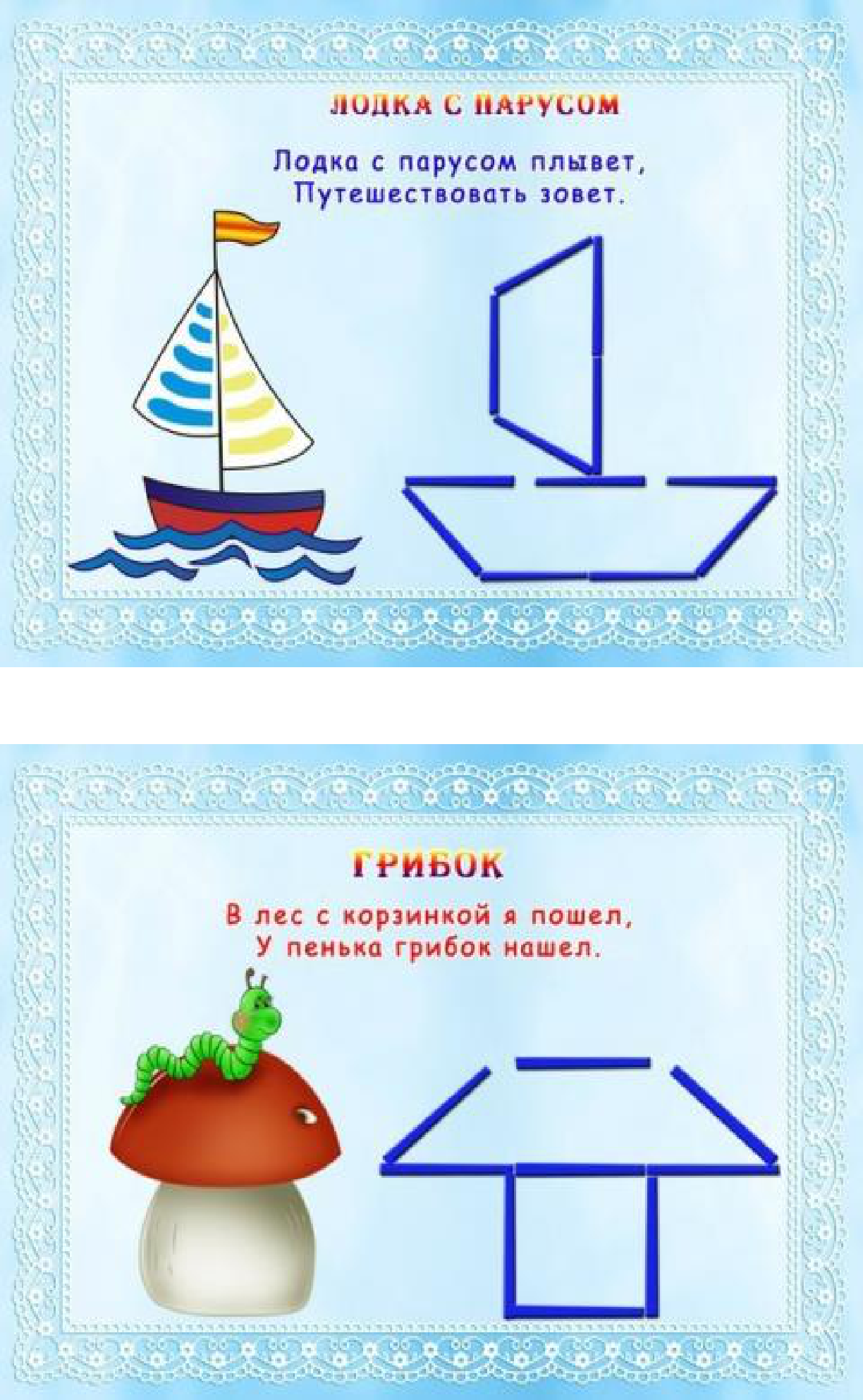 